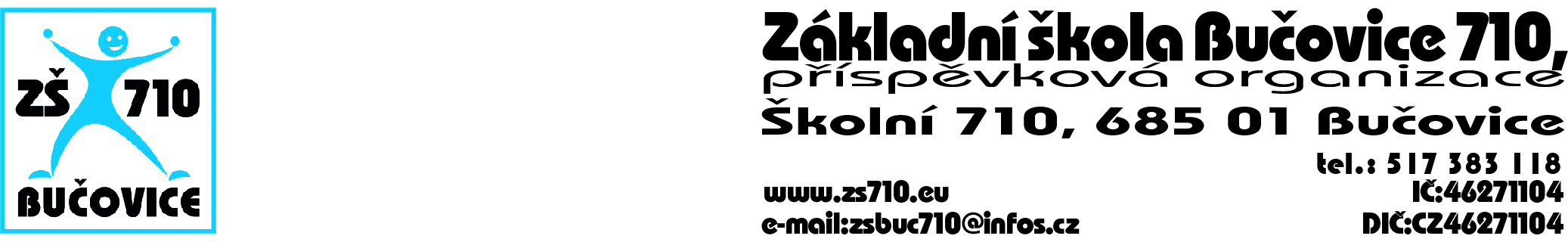 OBJEDNÁVKA:Odběratel: Základní škola Bučovice 710, příspěvková organizace, Školní 710, 685 01Bučovice, IČ: 46271104Dodavatel: HXK ELEKTRIK s.r.o., Tučapy 31, 683 01 Tučapy, IČO: 26230747, DIČ: CZ26230747Adresa dodání: Školní 710, 685 01 BučoviceDatum objednání: 23. 7. 2018Termín dodání: do 31. 8. 2018Tímto u Vás objednáváme následující:Opravu zabezpečovacího systému v budově školy v celkové částce do 76.170,- Kč s DPH.Platební podmínky: faktura, splatnost 30 dnůV Bučovicích dne 23. 7. 2018Podpis odběratele: Mgr. Aleš Navrátilředitel školyVyjádření dodavatele: Dodavatel souhlasí s podmínkami objednávky.V Bučovicích dne 23. 7. 2018Podpis dodavatele:				HXK ELEKTRIK s.r.o.				pan Lubomír Kaňa